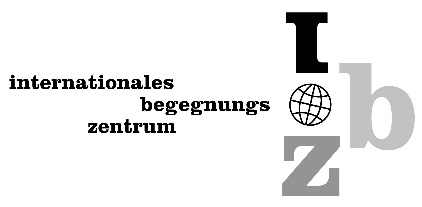 Mietvertragzwischen dem Internationalen Begegnungszentrum Karlsruhe e.V.  (ibz) und (Name des Vereins / Institution):   ....................Verantwortliche Person:  NAME:            ........................….    Vorname:     ………………………..ADRESSE:    …………………….     KarlsruheTELEFON: privat:                             E-Mail:                    @Thema der Veranstaltung:     ……………………………………………..(Ablaufplan / Tagesordnung bitte beilegen):   DATUM der Veranstaltung:                    .2022Der Aufbau erfolgt ab         	……...... Uhr        Beginn der Veranstaltung             Uhr                                                                              Abbau und Reinigung endet        UhrRechnungVERTRAGSBEDINGUNGENDas ibz will einen Beitrag leisten zur gegenseitigen Toleranz und Rücksichtnahme sowie zur Respektierung unterschiedlicher, kultureller, weltanschaulicher und politischer Auffassung der verschiedenen Nationalitäten. Die Veranstalter haben auf diese Grundidee bei ihren Veranstaltungen Rücksicht zu nehmen. Bezüglich Dauermietverträge behält sich das ibz in Einzelfällen die Absage eines hier vereinbarten Termins vor, wenn das eigene Programm dies erfordert.Veranstaltungen im ibz dürfen bis 24 Uhr dauern. Jegliche Musik muss ab Mitternacht unterbleiben. Der Mieter hat auf den ordnungsgemäßen Ablauf der Veranstaltung zu achten. Auf dem Parkplatz b.z.w. im Umfeld des ibz darf spätestens ab 22:00 Uhr kein Lärm (laute Stimmen, Autolärm etc.) entstehen, da die Bewohner der anliegenden Wohnhäuser gestört werden. Der Mieter hat dafür Sorge zu tragen, dass das Gesetz zum Schutze der Jugend in der Öffentlichkeit eingehalten wird. Musik und Autorenrechte werden in Deutschland durch die GEMA vertreten. Die entsprechende Anmeldung und Kosten werden durch den Mieter abgedeckt. Das ibz wird von einer eventuellen Haftung freigestellt.Die Mieträume werden in aufgeräumten Zustand und gereinigt übergeben, mit dem Beginn der Vermietung gilt die Mietsache als abgenommen. Insbesondere im Saal des Café Globus sind mit Mietvertragsende die Stühle und Tische zu stapeln und aufzuräumen. Der Müll ist getrennt nach Papier und Restmüll zu entsorgen, die Räume sind besenrein zu übergeben. Die Abnahme erfolgt durch den Hausmeister.Der Mieter verpflichtet sich, die überlassenen Räumlichkeiten (auch Toiletten, Flure etc.) in gereinigtem Zustand zu übergeben. Die Reinigung erfolgt direkt nach dem Veranstaltungsende. Hierbei sind die Böden besenrein und die Tische nass zu reinigen. Soweit die Küche genutzt wird, ist diese zu reinigen. Das Geschirr muss sauber in die entsprechenden Ablagen geräumt sein. Mietende ist der Zeitpunkt der Abnahme durch den Hausmeister. Nach Mitternacht ist dieser mit 15€ je angefangene Stunde zu bezahlen. Bei Nichteinhaltung dieser Verpflichtung wird die Reinigungskaution (100 €) einbehalten.Die Haftung für alle im Zusammenhang mit der Anmietung entstandenen Personen -  und/oder Sachschäden trägt der Mieter. Der Mieter verzichtet auf eigene Haftpflichtansprüche gegenüber dem Vermieter. Der Vermieter haftet insbesondere nicht für den Verlust oder die Beschädigung von eingebrachten Sachen.Plakate oder Hinweise auf die Veranstaltungen dürfen im ibz nur mit Genehmigung der Geschäftsführung ausgehängt werden.Es dürfen keine Getränke ins Haus gebracht werden. Alle Getränke sind über das ibz zu beziehen. Der Bezug bei größeren Mengen sollte vorab mit unserem Hausmeister abgesprochen werden (Tel.: 89 333 71-4).  	Speisen im Saal des EGs unterliegen keinen Vorgaben. Im DG darf lediglich Fingerfood gegessen werden.Einweggeschirr darf nicht verwendet werden.Die Preise beinhalten 20 % Verwaltungskosten:	□ GROSSER SAAL (bei max. 3 Stunden 75 €, bis zu 9 Stunden 150 €, darüber 225 €)□ CAFÉ GLOBUS (bei max. 3 Stunden 75 €, bis zu 9 Stunden 150 €, darüber 225 €)□ KÜCHE mit Geschirr (40 €)	□ Reinigungskaution (100€)□ nur Geschirr, eigene Reinigung (20 €)	□ Geschirr mit Reinigung (50€)□ SEMINARRÄUME S2, S4, S5 jeweils (15 €/h) 	□ Bühne (25 €)	□ Beamer mit Leinwand (10 €)	□ Verstärkeranlage mit Mikros (25€)	Der Auf- und Rückbau des Inventars sowie die Endreinigung (Saal, Räume, Flure, Toilette, Küche usw.) erfolgt durch den Mieter. Soweit der Auf- und Abbau durch unseren Hausmeister erfolgen soll, kann dies im Mietvertrag vereinbart werden und wird mit 25 € verrechnet. Soweit der Hausmeister vor 15.00 Uhr oder nach 24.00 Uhr erforderlich ist, bitten wir dies vorab abzustimmen. Es fallen Kosten in Höhe von 15€ je angefangene Stunde an. Der Mietpreis und die Reinigungskaution (100 €) sind vorab zu entrichten. Anfragen zur Anmietung sind unverbindlich, - ohne unterschriebenen Mietvertrag kann das ibz anderweitig (auch ohne vorherige Absage) an Dritte vermieten. Wird die Anmietung weniger als 14 Tage vor dem Termin abgesagt, fällt eine Pauschale von 25 € an.Der Mieter erkennt die o.g. Vertragsbedingungen an:Karlsruhe, den           .2022        	Vermieter:   ……………….   Mieter:   ………………Internationales Begegnungszentrum Karlsruhe e.V., Kaiserallee 12 d, 76133 KarlsruheTelefon: 0721 / 8933371-0, Fax: 0721 / 8933371-9, info@ibz-karlsruhe.deIBAN: DE54 6605 0101 0010 0940 84   /   BIC: KARSDE66XXXGroßer Saal (EG)Küche nur GeschirrSeminarräume (DG) Café (EG)Verstärkeranlage (EG)Beamer (DG / EG)Hausmeister vor 15:00  bzw. nach 24:00 UhrSonstiges: SUMME:    ,-     €